NORTH HOLLYWOOD WEST NEIGHBORHOOD COUNCIL MINUTESSpecial Board Meeting MinutesThursday, October 20, 20226:30pmZoom MeetingEXECUTIVE COMMITTEEGreg WrightPresidentCarol RoseVice PresidentLorraine MatzaSecretaryLeslie Ann Myrick-RoseTreasurer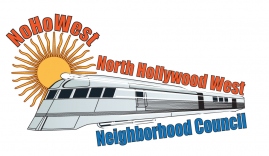 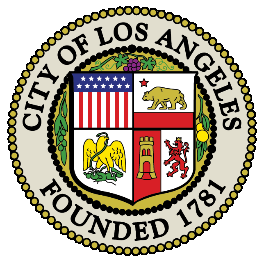 BOARD MEMBERSAlessandra Taryn BeaVickie CoronaJohn DinkjianJim KompareGabriel RamosCharles SavinarTopic1Call Meeting to Order – Roll Call – WelcomeThe meeting was called to order at 6:38pm by President Greg Wright.7 Present: Greg Wright, Carol Rose, Leslie Myrick, Lorraine Matza, Jim Kompare, Vicky Corona, Alessandra Taryn Bea3 Absent:  John Dinkjian, Jonathan Rogers, Charles Savinar2Public Comments on Non-Agendized ItemsThere were no Public Comments.3Discussion and Possible Action: to approve spending an amount not to exceed $1,500 on the City of Los Angeles Department of Recreation and Parks Spooky Spectacular at Valley Plaza Rec. Center on October 29, 2022, 2-7pm.Leslie Myrick brought a motion to approve spending an amount not to exceed $1,500 on the City of Los Angeles Department of Recreation and Parks Spooky Spectacular at Valley Plaza Rec. Center on October 29, 2022, 2-7pm., seconded by Lorraine Matza7 Ayes:  Greg Wright, Carol Rose, Leslie Myrick, Lorraine Matza, Jim Kompare, Vicky Corona, Alessandra Taryn BeaVote: (7-0-0) Motion Passed4Next NoHo West Neighborhood Council General Board Meeting will be on October 12, 2022 at 6:30pm5   ADJOURMENTMeeting Adjourned